Технологическая карта урока русского языка во 2 классеДата_____________Тема: Различение Д – Т.Цель: упражнять в дифференциации звуков Д-Т. Задачи: упражнять в выделении звука в словах; развивать речь, фонематический слух; развивать внимание, речевые умения, умение анализировать и обобщать; создавать условия для проявления самостоятельности при выполнении заданий.Тип урока: урок изучения нового материалаХод урока.Названия этапа урока(цель этапа)Краткое содержание этапаДеятельность учителя (формы организации)Деятельность учащихся (формы организации)Формируемые базовые учебные действияРезультат этапаОрганизационный моментЦель: настроить обучающихся на работу«Мы пришли сюда учиться,Не лениться, а трудиться!Работаем старательно!Слушаем внимательно!»- К какому уроку вы приготовились?- Чему мы учимся на уроках русского языка?- Для чего нам это необходимо?Эмоционально-психологически настраивает на урокЗаинтересовывает урокомОценивают свой настрой на урокОбучающиеся отвечают на  предложенные учителем вопросы полными ответамиЛичностные УДОсознание себя как ученикаСообщение темы и цели урокаЦель: мотивировать обучающихся к изучению новой темыВы любите смотреть мультфильмы? К нам на урок пришли герои из мультфильма. Этот мультфильм узнаете? Про кого этот мультфильм? Про мышку Джерри и кота Тома. Какой первый звук  в словах Том и Джерри.Сейчас мы с вами поиграем. У каждого из вас на парте есть предметные картинки. Если предмет начинается со звука Т, вы встаете к коту. Если предмет начинается со звука Д, встаете к Джерри.Картинки: танк, тигр, торт, трактор,  диван, дуб, дом.Как вы думаете, о каких звуках и буквах мы будем говорить сегодня на уроке? Чем отличаются звуки Д и Т.Чему мы должны научиться на уроке?Сегодня мы будем учиться различать и правильно писать слоги и слова с парными согласными Д и Т. Дом и Джерри приготовили для вас интересные задания, которые мы будем выполнять сегодня на уроке. Мы будем стараться красиво и грамотно писать, слушать учителя и помогать друг другу в  трудных ситуациях.В ходе беседы побуждает к определению темы урокаОпределяют первые звуки в словах,отвечают полными ответами на вопросы учителя,совместно с учителем определяют тему урокаКоммуникативные УДИспользование принятых ритуалов социального взаимодействия с одноклассниками и учителемАртикуляционная разминкаЦель: подготовка артикуляционного аппарата- Для того, чтобы нам научиться правильно писать, необходимо научиться красиво говорить, составлять красивые предложения. И сейчас мы с вами будем выполнять упражнения, которые помогут нам в этом.Упр.для дыхания: «Вдох-выдох», «Тесто».Упр.для развития артикуляции : «Футбол», «Помидоры-огурцы».ЧистоговоркиНа слайде.Обращает внимание на правильность выполнения упражнений, на четкое проговаривание звуковВыполняют упражнения, исправляют ошибки в выполненииКоммуникативные УДСотрудничать со взрослыми, принимать помощь педагогаАктуализация знанийЦель: подготовить к восприятию нового материалаРазминка «Речь бывает письменная и устная»- Устную речь мы говорим и слышим, а письменную мы…(пишем и читаем)Речь состоит из … (предложений)Предложения делятся на …. (слова)Слова делятся на …..(слоги)Произносим и слышим ….(звуки)Пишем и читаем…(буквы)- Сколько букв в русском алфавите? (33) - На какие группы можно разделить эти буквы? (гласные и согласные) - Распределите буквы на 2 группы гласные и согласные. (а, о, у, ы; х, ш, м, л, с, н).- Каким шрифтом написаны буквы? (Печатным) - Подберите теперь к печатным буквам прописные..Проводит разминку с обучающимисяОбучающиеся дополняют предложения, отвечают на вопросы учителяПознавательные УДУчить выделять общие и отличительные свойства предметовФизминуткаЦель: развивать двигательную активность«Право-лево» Стоял ученик на развилке дорог.Где право, где лево, понять он не мог.Но вдруг ученик в голове почесалТой самой рукою, которой писал.И мячик кидал, и страницы листал.И ложку держал, и полы подметал.«Победа!» — раздался ликующий крик.Где право, где лево, узнал ученик.Следит за проговариванием и выполнением движений всеми обучающимисяВыполняют движения в соответствии с текстомЛичностные УДСамостоятельность в выполнении заданийПальчиковая гимнастика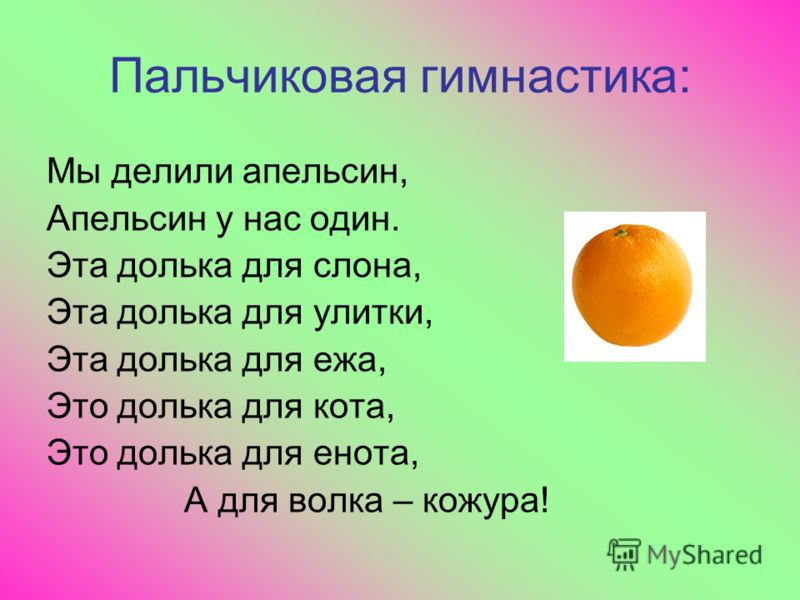 Следит за проговариванием и выполнением движений всеми обучающимисяВыполняют движения в соответствии с текстомЛичностные УДСамостоятельность в выполнении заданийНовая тема1. Минутка чистописанияНаписать число, классная работа.Ребята, вы знаете, что Том и Джерри любят проказничать.Слоги, которые мы должны написать на минутке чистописания, Том и Джерри зашифровали. Попробуем их расшифровать? Первая буква спряталась в домике. Это первый звук в слове дом. Вторая гласная буква А.Первая буква спряталась в туфельке. Вторая буква у. Какой получился слог?Проверка: Если написали без ошибок, поднимаем зеленый кружок, если есть одна ошибка – желтый кружок, если ошибок больше двух – красный кружок. Работа с учебником.- Открываем учебник на странице 44. Упражнение 1- Читаем Да – та, до – то, ду – ту, ды – ты. - Записывает в тетрадь Упр. 1 - Списываем слоги парами, подчеркиваем карандашом первую группу в слоге. - Вспомним, д,т – гласные или согласные? Покажи каким цветом мы выделяем в схеме (синим) - Приложи левую ладонь к горлу и произнеси с голосом согласный дТеперь без голоса согласный т.Д – у нас звонкий П – глухойВ схеме будем обозначать так- Еще раз прочитаем правило на странице 38- Спиши в тетрадь, начерти  схему, пользуясь новым правилом.- Смотрим упражнение 2, читаем, выбираем нужную букву.- Записываем в тетрадь упр.3- Читаем слова, какие буквы вставим, покажи. Спиши в тетрадь, подчеркни букву - Посмотри, как подчеркиваем буквы- Выбери слово к схемеОбъясняет и показывает написание элементов и соединений букв на доскеУчитель дает сначала полное, а затем краткое объяснение написания слова на доске мелом.Оказывает индивидуальную помощь учащимсяВыполняют задания, предложенные учителемПисьмо учащимися в тетради.Выполняют задания из учебникаЛичностные УДПобуждать к самостоятельности в выполнении заданий.Коммуникативные УДВступают в контакт с учителемЗакрепление изученногоЗадание «Подбери схему к слову»Исправьте в предложениях ошибки.Я в тетради ставлю дочку.Мама любит свою точку.Учитель следит за выполнением и оказывает индивидуальную помощьОбучающиеся подбирают схему к слову, объясняют свой выбор Выполняют задание на карточках, находят и исправляют ошибки в предложенияхПознавательные УДОбучающиеся работают с информацией (с устными высказываниями учителя)Итог РефлексияЦель – проверить умение оценивать результат своей деятельностиДомашнее задание-  Какие новые знания приобрели сегодня?- Какие трудности возникли?- Какое задание было наиболее интересным?- А еще на ваших партах есть значки(Разноцветные смайлики)- У кого сейчас хорошее настроение, кто готов приступить к работе, поднимите оранжевый смайлик. Кто сомневается, что все получится, у кого плохое настроение – желтый.Стр.44, выучить правило.Задает вопросы обучающимся, делает выводОценивают результат своей деятельности во время урокаЛичностные УДСпособность к осмыслению социального окружения, своего места в нем